AB2.5 WasserflaschenDu brauchst: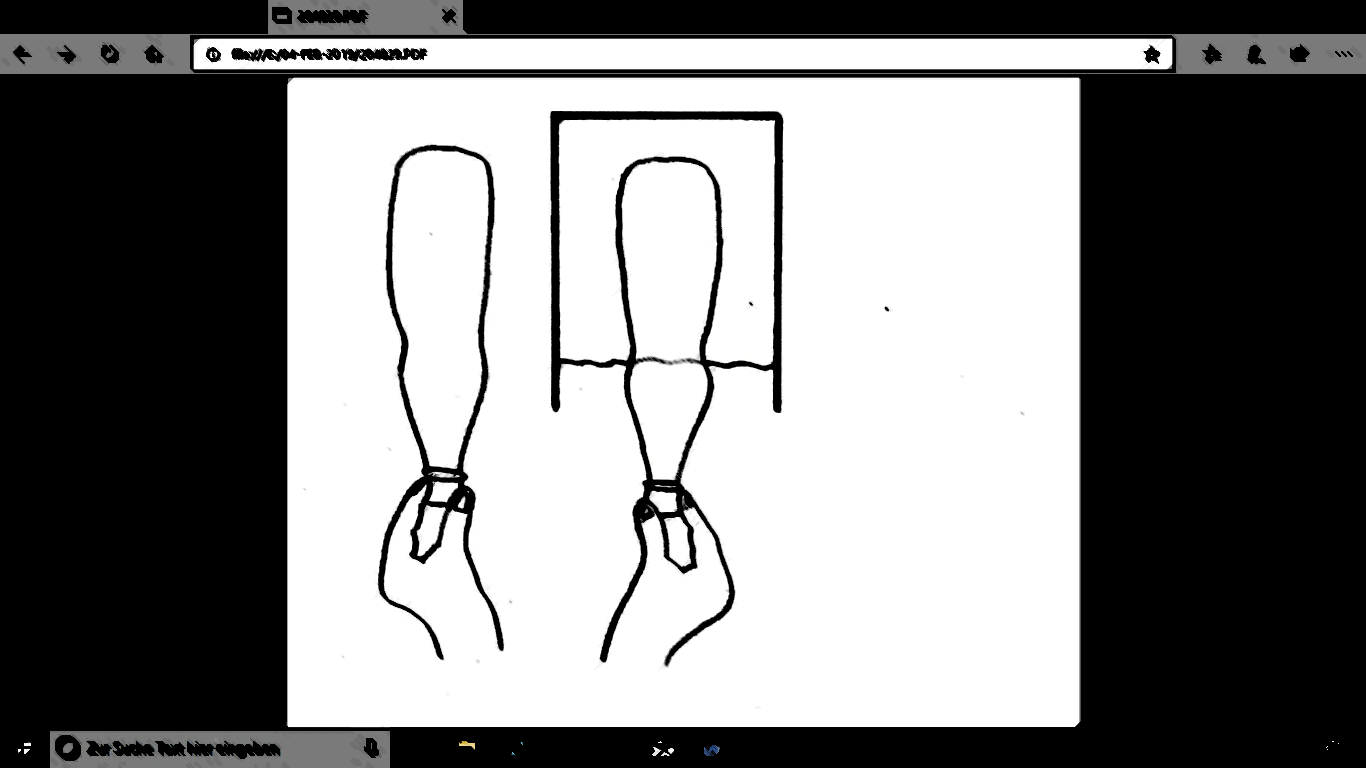 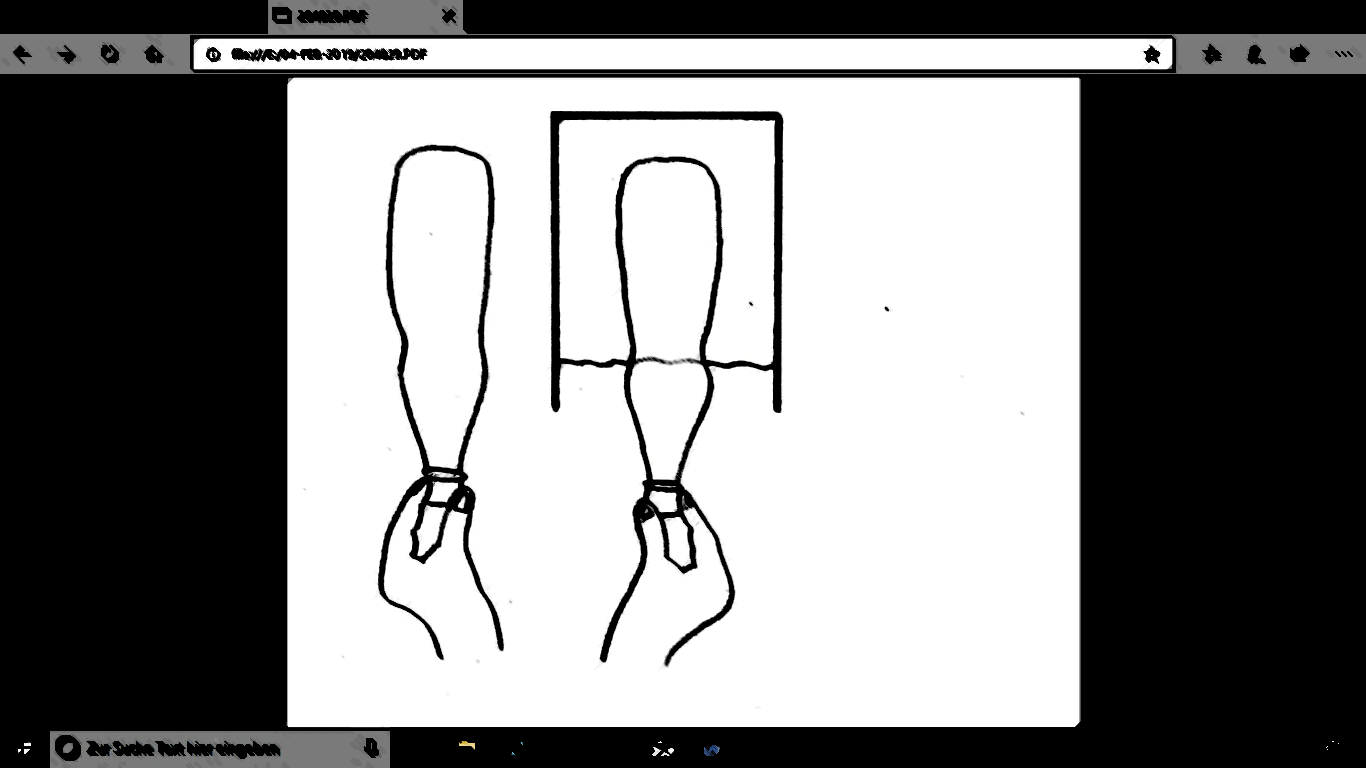 einen Eimer mit Wasserzwei gleich volle und gleich große
WasserflaschenSo gehst du vor:Eine Wasserflasche stellst du in den
Wassereimer. Die andere Flasche stellst
du neben den Eimer.Hebe jetzt beide Flaschen gleichzeitig
ein wenig an.Was stellst du fest? Welche Flasche fühlt sich leichter an? Kreuze an!Vervollständige die Sätze!Je tiefer ich die Flasche ins Wasser halte, desto ________________________________________________________________ .Je weiter ich die Flasche aus dem Wasser hebe, desto ____________________________________________________________ .